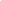 Angelica AstromPROFILESelf-motivated and friendly college student with a strong work ethic and a passion for providing exceptional guest experiences. Seeking a summertime Lifeguard position at Wings & Waves Waterpark to contribute to a fun and safe destination for park visitors. Detail-oriented and safety-conscious, committed to maintaining a clean and secure environment.Contact(123) 456-7890email@example.comLinkedIn | PortfolioCity, State Abbreviation Zip Code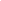 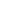 Professional ExperienceLifeguard, YMCA, Seattle, WAMay 2021 – PresentMentor and train new lifeguards, resulting in their successful completion of the YMCA’s rigorous lifeguard certification program and their seamless integration into the teamConduct daily pool area inspections, identifying and resolving safety hazards, ensuring a safe environment for over 100 daily swimmersMaintain accurate records of pool attendance, incident reports, and member feedback, providing valuable data for program evaluation and improvementVolunteer, Oregon Humane Society, Portland, ORApril 2019 – May 2021Conducted five educational presentations at local schools, reaching over 150 students and raising awareness about responsible pet ownership and the importance of animal welfareCollaborated with the shelter team to conduct adoption events, showcasing animals to potential adopters, and providing information on responsible pet ownershipSupported the socialization and behavior training of shelter animals by engaging in playtime, social interactions, and basic obedience exercises, improving their adaptabilityEDUCATIONBachelor of Arts (B.A.) Business Administration, September 2022 – PresentUniversity of Washington, Seattle, WA High School Diploma, September 2018 – June 2022Roosevelt High School, Portland, OR 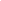 CERTIFICATIONCertified American Red Cross Lifeguard Instructor, ARCL, 2022YMCA Lifeguarding Certification, YMCA, 2021CPR Certified, Red Cross, 2020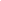 KEY SKILLSCash Register OperationCPR TrainingFirst Aid KnowledgeLifeguard TrainerWater Quality Testing